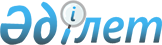 О внесении дополнения в постановление акимата Жамбылской области от 24 декабря 2018 года № 266 "Об определении территории для старательства по Жамбылской области"Постановление акимата Жамбылской области от 12 октября 2020 года № 227. Зарегистрировано Департаментом юстиции Жамбылской области 13 октября 2020 года № 4759
      В соответствии с Законом Республики Казахстан от 23 января 2001 года "О местном государственном управлении и самоуправлении в Республике Казахстан" и пунктом 1 статьи 264 Кодекса Республики Казахстан от 27 декабря 2017 года "О недрах и недропользовании" акимат Жамбылской области ПОСТАНОВЛЯЕТ:
      1. Внести в постановление акимата Жамбылской области от 24 декабря 2018 года № 266 "Об определении территории для старательства по Жамбылской области" (зарегистрировано в Реестре государственной регистрации нормативных правовых актов за № 4067, опубликовано в эталонном контрольном банке нормативных правовых актов Республики Казахстан в электронном виде 10 января 2019 года) следующее дополнение:
      приложение указанного постановления "Территории для старательства по Жамбылской области" дополнить пунктом 4 следующего содержания:
      2. Коммунальному государственному учреждению "Управление природных ресурсов и регулирования природопользования акимата Жамбылской области" в установленном законодательством порядке обеспечить:
      1) государственную регистрацию настоящего постановления в органах юстиции;
      2) размещение настоящего постановления на интернет-ресурсе акимата Жамбылской области;
      3) принятие иных мер, вытекающих из настоящего постановления.
      3. Контроль за исполнением настоящего постановления возложить на заместителя акима области А. Мадиева.
      4. Настоящее постановление вступает в силу со дня государственной регистрации в органах юстиции и вводится в действие по истечении десяти календарных дней после дня его первого официального опубликования.
      "СОГЛАСОВАНО"
      Руководитель Южно-Казахстанского 
      межрегионального департамента геологии 
      Комитета геологии Министерства экологии,
      геологии и природных ресурсов Республики 
      Казахстан "Южказнедра"
      __________________А. Абдыгалимов
      "____" ______________2020 года
      "СОГЛАСОВАНО"
      Исполняющий обязанности
      руководителя Департамента экологии 
      по Жамбылской области Комитета 
      экологического регулирования и
      контроля Министерства экологии,
      геологии и природных ресурсов
      Республики Казахстан
      __________________ А. Латыпов
      "____" ______________2020 года
					© 2012. РГП на ПХВ «Институт законодательства и правовой информации Республики Казахстан» Министерства юстиции Республики Казахстан
				
4.
Жанатурмыс
1
1
72
58
44,98
42
36
40,64
4,8
Т. Рыскуловский район
4.
Жанатурмыс
1
2
72
58
42,42
42
36
37,83
4,8
Т. Рыскуловский район
4.
Жанатурмыс
1
3
72
59
1,32
42
36
29,08
4,8
Т. Рыскуловский район
4.
Жанатурмыс
1
4
72
59
3,76
42
36
31,33
4,8
Т. Рыскуловский район
      Аким Жамбылской области 

Б. Сапарбаев
